91 сесія               Щасливцевська сільська рада 7 скликання від 14.05.2019                          Протокол   результатів поіменного голосування                                       ПЛЕНАРНЕ ЗАСІДАННЯСекретар ради                                                                             І. ПУЛЯЄВА91 СЕСІЯ  ЩАСЛИВЦЕВСЬКОЇ СІЛЬСЬКОЇ РАДИ7 СКЛИКАННЯРІШЕННЯ 14.05.2019р.                                                    с. Щасливцеве                                 № 1607Про затвердження проектівземлеустрою щодо відведеннята передачі безоплатно у власністьземельних ділянок        Розглянувши заяви громадян України та надані документи, враховуючи затверджений генеральний план забудови с. Щасливцеве, с. Генічеська Гірка та селища Приозерне з зонуванням території та розвитком рекреаційної зони, керуючись ст. ст. 12,125,126,127 Земельного кодексу України, ст.26 Закону України «Про місцеве самоврядування в Україні» сесія сільської радиВИРІШИЛА:1.Затвердити проекти землеустрою щодо відведення безоплатно у власність земельних ділянок громадянам:1)Імарєтлі Емілю Асановичу  0,1032 га (кадастровий номер 6522186500:04:001:1591), розташованої за адресою: с. Щасливцеве, вул. Торгова, 4 Генічеського району Херсонської обл. для будівництва жилого будинку, господарських будівель і споруд із земель житлової та громадської забудови Щасливцевської сільської ради. 2)Імаретлі Асану  0,1000 га (кадастровий номер 6522186500:04:001:1599), розташованої за адресою: с. Щасливцеве, вул. Соборна, 3 Генічеського району Херсонської обл. для будівництва жилого будинку, господарських будівель і споруд із земель житлової та громадської забудови Щасливцевської сільської ради. 3)Імаретлі Ульвіє Мансурівні  0,1200 га (кадастровий номер 6522186500:04:001:1590), розташованої за адресою: с. Щасливцеве, вул. Перлинна, 11 Генічеського району Херсонської обл. для будівництва жилого будинку, господарських будівель і споруд із земель житлової та громадської забудови Щасливцевської сільської ради. 4)Лукіній Жанні Юріївні 0,1032 га (кадастровий номер 6522186500:04:001:1592), розташованої за адресою: с. Щасливцеве, вул. Ювілейна, 9 Генічеського району Херсонської обл. для будівництва жилого будинку, господарських будівель і споруд із земель житлової та громадської забудови Щасливцевської сільської ради. 5)Степаненко Олександру Олександровичу 0,0932 га (кадастровий номер 6522186500:04:001:1133), розташованої за адресою: селище Приозерне, вул. Райдужна, 1 Генічеського району Херсонської обл. для будівництва жилого будинку, господарських будівель і споруд із земель житлової та громадської забудови Щасливцевської сільської ради. 6)Ковальовій Аллі Михайлівні  0,1273 га (кадастровий номер 6522186500:04:001:1620), розташованої за адресою: с. Щасливцеве, вул. Перлинна, 14 Генічеського району Херсонської обл. для будівництва жилого будинку, господарських будівель і споруд із земель житлової та громадської забудови Щасливцевської сільської ради. 7)Черненко Ользі Володимирівні  0,1152 га (кадастровий номер 6522186500:04:001:1619), розташованої за адресою: с. Щасливцеве, вул. Туристична, 19 Генічеського району Херсонської обл. для будівництва жилого будинку, господарських будівель і споруд із земель житлової та громадської забудови Щасливцевської сільської ради. 8)Костюк Олександру Віталійовичу  0,1022 га (кадастровий номер 6522186500:04:001:1617), розташованої за адресою: с. Щасливцеве, вул. Ювілейна, 11 Генічеського району Херсонської обл. для будівництва жилого будинку, господарських будівель і споруд із земель житлової та громадської забудови Щасливцевської сільської ради. 9)Малишеву Родіону Вікторовичу  0,1030 га (кадастровий номер 6522186500:04:001:1588), розташованої за адресою: с. Щасливцеве, вул. Ювілейна, 13 Генічеського району Херсонської обл. для будівництва жилого будинку, господарських будівель і споруд із земель житлової та громадської забудови Щасливцевської сільської ради. 10)Глущенко Ірині Володимирівні  0,1273 га (кадастровий номер 6522186500:04:001:1622), розташованої за адресою: с. Щасливцеве, вул. Туристична, 13 Генічеського району Херсонської обл. для будівництва жилого будинку, господарських будівель і споруд із земель житлової та громадської забудови Щасливцевської сільської ради. 11)Глущенко Ніні Іванівні  0,1273 га (кадастровий номер 6522186500:04:001:1621), розташованої за адресою: с. Щасливцеве, вул. Туристична, 15 Генічеського району Херсонської обл. для будівництва жилого будинку, господарських будівель і споруд із земель житлової та громадської забудови Щасливцевської сільської ради. 12)Османову Сейтосману Сейдаметовичу  0,1038 га (кадастровий номер 6522186500:04:001:1610), розташованої за адресою: с. Щасливцеве, вул. Піщана, 8 Генічеського району Херсонської обл. для будівництва жилого будинку, господарських будівель і споруд із земель житлової та громадської забудови Щасливцевської сільської ради. 13)Болотовій Людмилі Іванівні  0,1273 га (кадастровий номер 6522186500:04:001:1606), розташованої за адресою: с. Щасливцеве, вул. Перлинна, 16 Генічеського району Херсонської обл. для будівництва жилого будинку, господарських будівель і споруд із земель житлової та громадської забудови Щасливцевської сільської ради. 14)Авідзба Владиславу Юрійовичу  0,1273 га (кадастровий номер 6522186500:04:001:1618), розташованої за адресою: с. Щасливцеве, вул. Перлинна, 18 Генічеського району Херсонської обл. для будівництва жилого будинку, господарських будівель і споруд із земель житлової та громадської забудови Щасливцевської сільської ради. 15)Авідзба Юрію Наліковичу  0,1200 га (кадастровий номер 6522186500:04:001:1611), розташованої за адресою: с. Щасливцеве, вул. Перлинна, 9 Генічеського району Херсонської обл. для будівництва жилого будинку, господарських будівель і споруд із земель житлової та громадської забудови Щасливцевської сільської ради. 16)Кістечок Аліні Григорівні  0,0894 га (кадастровий номер 6522186500:04:001:1603), розташованої за адресою: с. Щасливцеве, вул. Мандрівників, 8 Генічеського району Херсонської обл. для будівництва жилого будинку, господарських будівель і споруд із земель житлової та громадської забудови Щасливцевської сільської ради. 17)Гребенніковій Людмилі Володимирівні  0,0893 га (кадастровий номер 6522186500:04:001:1602), розташованої за адресою: с. Щасливцеве, вул. Мандрівників, 10 Генічеського району Херсонської обл. для будівництва жилого будинку, господарських будівель і споруд із земель житлової та громадської забудови Щасливцевської сільської ради. 18)Таку Юрію Гафаровичу  0,1000 га (кадастровий номер 6522186500:01:001:1017), розташованої за адресою: с. Щасливцеве, вул. Сивашська, 86 Генічеського району Херсонської обл. для будівництва жилого будинку, господарських будівель і споруд із земель житлової та громадської забудови Щасливцевської сільської ради. 19)Харитоновій Галині Іллівні  0,1284 га (кадастровий номер 6522186500:04:001:1601), розташованої за адресою: с. Щасливцеве, вул. Дніпровська, 16 Генічеського району Херсонської обл. для будівництва жилого будинку, господарських будівель і споруд із земель житлової та громадської забудови Щасливцевської сільської ради.20)Охрімовичу Станіславу Вадимовичу  0,0949 га (кадастровий номер 6522186500:02:001:0750), розташованої за адресою: с. Генічеська Гірка, вул. Шосейна, 10 Генічеського району Херсонської обл. для будівництва жилого будинку, господарських будівель і споруд із земель житлової та громадської забудови Щасливцевської сільської ради. 21)Варніченко Максиму Володимировичу  0,0868 га (кадастровий номер 6522186500:04:001:1627), розташованої за адресою: с. Щасливцеве, вул. Перлинна, 13 Генічеського району Херсонської обл. для будівництва жилого будинку, господарських будівель і споруд із земель житлової та громадської забудови Щасливцевської сільської ради. 22)Варніченко Ірині Миколаївні  0,0915 га (кадастровий номер 6522186500:04:001:1629), розташованої за адресою: с. Щасливцеве, вул. Перлинна, 15 Генічеського району Херсонської обл. для будівництва жилого будинку, господарських будівель і споруд із земель житлової та громадської забудови Щасливцевської сільської ради. 23)Розенталь Євгену Олександровичу  0,1273 га (кадастровий номер 6522186500:04:001:1628), розташованої за адресою: с. Щасливцеве, вул. Перлинна, 20 Генічеського району Херсонської обл. для будівництва жилого будинку, господарських будівель і споруд із земель житлової та громадської забудови Щасливцевської сільської ради. 24)Омельчуку Сергію Павловичу  0,1000 га (кадастровий номер 6522186500:04:001:1634), розташованої за адресою: с. Генічеська Гірка, вул. Щаслива, 58 Генічеського району Херсонської обл. для будівництва жилого будинку, господарських будівель і споруд із земель житлової та громадської забудови Щасливцевської сільської ради. 25)Кушнірук Ніні Володимирівні  0,1000 га (кадастровий номер 6522186500:04:001:1633), розташованої за адресою: с. Щасливцеве, вул. Дніпровська, 11 Генічеського району Херсонської обл. для будівництва жилого будинку, господарських будівель і споруд із земель житлової та громадської забудови Щасливцевської сільської ради. 26)Прищепа Євгенії Олександрівні  0,1000 га (кадастровий номер 6522186500:04:001:1631), розташованої за адресою: с. Щасливцеве, вул. Бузкова, 12 Генічеського району Херсонської обл. для будівництва жилого будинку, господарських будівель і споруд із земель житлової та громадської забудови Щасливцевської сільської ради. 27)Сальникову Володимиру Валерійовичу  0,1036 га (кадастровий номер 6522186500:01:001:1022), розташованої за адресою: с. Щасливцеве, вул.Арабатська, 69 Генічеського району Херсонської обл. для будівництва жилого будинку, господарських будівель і споруд із земель житлової та громадської забудови Щасливцевської сільської ради. 28)Волошину Євгену Олександровичу  0,1668 га (кадастровий номер 6522186500:04:001:1615), розташованої за адресою: с. Генічеська Гірка, вул. Меліораторів, 11 Генічеського району Херсонської обл. для будівництва жилого будинку, господарських будівель і споруд із земель житлової та громадської забудови Щасливцевської сільської ради. 29)Ринденко Сергію Сергійовичу  0,1668 га (кадастровий номер 6522186500:04:001:1607), розташованої за адресою: с. Генічеська Гірка, вул. Меліораторів, 21 Генічеського району Херсонської обл. для будівництва жилого будинку, господарських будівель і споруд із земель житлової та громадської забудови Щасливцевської сільської ради. 30)Габрієлян Аліку Левоновичу  0,1668 га (кадастровий номер 6522186500:04:001:1612), розташованої за адресою: с. Генічеська Гірка, вул. Меліораторів, 1 Генічеського району Херсонської обл. для будівництва жилого будинку, господарських будівель і споруд із земель житлової та громадської забудови Щасливцевської сільської ради. 31)Ереджеповій Джевіре Мамбетівні 0,1668 га (кадастровий номер 6522186500:04:001:1614), розташованої за адресою: с. Генічеська Гірка, вул. Меліораторів, 5 Генічеського району Херсонської обл. для будівництва жилого будинку, господарських будівель і споруд із земель житлової та громадської забудови Щасливцевської сільської ради. 32)Кучеренко Василю Васильовичу 0,1668 га (кадастровий номер 6522186500:04:001:1635), розташованої за адресою: с. Генічеська Гірка, вул. Меліораторів, 7 Генічеського району Херсонської обл. для будівництва жилого будинку, господарських будівель і споруд із земель житлової та громадської забудови Щасливцевської сільської ради. 33)Токар Володимиру Анатолійовичу 0,0823 га (кадастровий номер 6522186500:04:001:1640), розташованої за адресою: с. Щасливцеве, вул. Уютна, 5 Генічеського району Херсонської обл. для будівництва жилого будинку, господарських будівель і споруд із земель житлової та громадської забудови Щасливцевської сільської ради. 34)Ходіну Андрію Валерійовичу 0,1284 га (кадастровий номер 6522186500:04:001:1639), розташованої за адресою: с. Щасливцеве, вул. Дніпровська, 18 Генічеського району Херсонської обл. для будівництва жилого будинку, господарських будівель і споруд із земель житлової та громадської забудови Щасливцевської сільської ради. 35)Кереб Олексію Олександровичу 0,1668 га (кадастровий номер 6522186500:04:001:1613), розташованої за адресою: с. Генічеська Гірка, вул. Меліораторів, 17 Генічеського району Херсонської обл. для будівництва жилого будинку, господарських будівель і споруд із земель житлової та громадської забудови Щасливцевської сільської ради. 2.Вищезазначеним громадянам передати безоплатно у власність земельні ділянки зазначені в цьому рішенні.3.Контроль за виконанням рішення покласти на постійно діючу комісію Щасливцевської сільської ради з питань регулювання земельних відносин та охорони навколишнього середовища.Сільський голова                                                                     В.ПЛОХУШКО91 СЕСІЯ  ЩАСЛИВЦЕВСЬКОЇ СІЛЬСЬКОЇ РАДИ7 СКЛИКАННЯРІШЕННЯ /витяг/14.05.2019р.                                                    с. Щасливцеве                                 № 1607 Про затвердження проектівземлеустрою щодо відведеннята передачі безоплатно у власністьземельних ділянок        Розглянувши заяви громадян України та надані документи, враховуючи затверджений генеральний план забудови с. Щасливцеве, с. Генічеська Гірка та селища Приозерне з зонуванням території та розвитком рекреаційної зони, керуючись ст. ст. 12,125,126,127 Земельного кодексу України, ст.26 Закону України «Про місцеве самоврядування в Україні» сесія сільської радиВИРІШИЛА:1.Затвердити проекти землеустрою щодо відведення безоплатно у власність земельних ділянок громадянам:35)Кереб Олексію Олександровичу 0,1668 га (кадастровий номер 6522186500:04:001:1613), розташованої за адресою: с. Генічеська Гірка, вул. Меліораторів, 17 Генічеського району Херсонської обл. для будівництва жилого будинку, господарських будівель і споруд із земель житлової та громадської забудови Щасливцевської сільської ради. 2.Вищезазначеним громадянам передати безоплатно у власність земельні ділянки зазначені в цьому рішенні.3.Контроль за виконанням рішення покласти на постійно діючу комісію Щасливцевської сільської ради з питань регулювання земельних відносин та охорони навколишнього середовища.Сільський голова                                                                     В.ПЛОХУШКО91 СЕСІЯ  ЩАСЛИВЦЕВСЬКОЇ СІЛЬСЬКОЇ РАДИ7 СКЛИКАННЯРІШЕННЯ 14.05.2019р.                                       №  1609с. Щасливцеве                                                  Про затвердження технічної документації із землеустрою щодо встановлення(відновлення) меж земельної ділянки       Розглянувши заяви громадян,  технічну документацію із землеустрою щодо встановлення (відновлення) меж земельної ділянки в натурі на місцевості та інші документи, керуючись ст. ст. 12,118,119,121 Земельного кодексу України, п.3 ст. 24 Закону України « Про регулювання містобудівної діяльності»,ст.26 Закону України «Про місцеве самоврядування в Україні» сесія сільської радиВИРІШИЛА:1.Затвердити гр. України Каулько Миколі Івановичу технічну документацію із землеустрою щодо встановлення (відновлення) меж земельної ділянки в натурі на місцевості, (кадастровий номер 6522186500:01:001:1016) площею 0,1626 га для будівництва жилого будинку, господарських будівель і споруд  із земель житлової та громадської забудови  розташованої за адресою: с. Щасливцеве, вул. Р.Кузнєцова, 37 Генічеського району Херсонської обл.2.Передати Каулько Миколі Івановичу  безоплатно у власність  вищезазначену земельну ділянку. 3.Затвердити гр. України Мотузко Вікторії Володимирівні технічну документацію із землеустрою щодо встановлення (відновлення) меж земельної ділянки в натурі на місцевості, (кадастровий номер 6522186500:02:001:0742) площею 0,1700 га для будівництва жилого будинку, господарських будівель і споруд  із земель житлової та громадської забудови  розташованої за адресою: с. Генічеська Гірка, вул. Азовська, 109 Генічеського району Херсонської обл.4.Відмовити гр. Мотузко Вікторії Володимирівні щодо передачі  безоплатно у власність  земельної ділянки, зазначеної в п. 3 даного рішення у звʼязку з тим, що вона не є громадянкою України.5.Контроль за виконанням рішення  на комісію з питань регулювання земельних відносин та охорони навколишнього середовища.Сільський голова                                                                        В.ПЛОХУШКО91 СЕСІЯ  ЩАСЛИВЦЕВСЬКОЇ СІЛЬСЬКОЇ РАДИ7 СКЛИКАННЯРІШЕННЯ /витяг/14.05.2019р.                                           №  1609с. Щасливцеве                                                  Про затвердження технічної документації із землеустрою щодо встановлення(відновлення) меж земельної ділянки       Розглянувши заяви громадян,  технічну документацію із землеустрою щодо встановлення (відновлення) меж земельної ділянки в натурі на місцевості та інші документи, керуючись ст. ст. 12,118,119,121 Земельного кодексу України, п.3 ст. 24 Закону України « Про регулювання містобудівної діяльності»,ст.26 Закону України «Про місцеве самоврядування в Україні» сесія сільської радиВИРІШИЛА:1.Затвердити гр. України Каулько Миколі Івановичу технічну документацію із землеустрою щодо встановлення (відновлення) меж земельної ділянки в натурі на місцевості, (кадастровий номер 6522186500:01:001:1016) площею 0,1626 га для будівництва жилого будинку, господарських будівель і споруд  із земель житлової та громадської забудови  розташованої за адресою: с. Щасливцеве, вул. Р.Кузнєцова, 37 Генічеського району Херсонської обл.2.Передати Каулько Миколі Івановичу  безоплатно у власність  вищезазначену земельну ділянку. 5.Контроль за виконанням рішення  на комісію з питань регулювання земельних відносин та охорони навколишнього середовища.Сільський голова                                                                        В.ПЛОХУШКО91 СЕСІЯ  ЩАСЛИВЦЕВСЬКОЇ СІЛЬСЬКОЇ РАДИ7 СКЛИКАННЯ                                                                    РІШЕННЯ /проект/                                                                                                                                                                                                                                                                                                                                                                                                                                                                                                                                                                                                                                                                14.05.2019р.                                                с. Щасливцеве                                                  №  1610Про розгляд заяв           Розглянувши заяви громадян України   та надані документи, з метою приведення у відповідність до земельного законодавства надання земельних ділянок  для будівництва та обслуговування житлових будинків, господарських будівель і споруд, враховуючи генеральний план  з планом зонування с. Щасливцеве Генічеського району Херсонської області з розвитком рекреаційної зони, керуючись ст.ст. 12, 19, 38, 39, 118, 121 Земельного кодексу України та ст. 26 Закону України «Про місцеве самоврядування в Україні» сесія сільської радиВИРІШИЛА:1.Відмовити  у  задоволенні заяв громадянам України:- Факторович Наталії Олександрівні;- Земляному Антону Сергійовичу;- Гунько Віктору Миколайовичу;- Моторигину Валерію Андрійовичу.- Носику Володимиру Валентиновичу в зв’язку з тим, що бажані місця розташування   земельних ділянок для будівництва житлового будинку, господарських будівель і споруд в межах населеного пункту с. Щасливцеве  Щасливцевської сільської ради не відповідають генеральному плану  та знаходяться на землях  рекреаційного призначення:2. Відмовити  у  задоволенні заяви громадянину України Маркасюку Віталію Валерійовичу у звʼязку з відсутністю вільних земельних ділянок для ведення особистого селянського господарства в межах населених пунктів Щасливцевської сільської ради:3.Про прийняте рішення повідомити зацікавлених осіб. 4.Контроль за виконанням рішення покласти на постійно діючу комісію Щасливцевської сільської ради з питань регулювання земельних відносин та охорони навколишнього середовища.Сільський голова                                                                              В.ПЛОХУШКО91 СЕСІЯ  ЩАСЛИВЦЕВСЬКОЇ СІЛЬСЬКОЇ РАДИ7 СКЛИКАННЯРІШЕННЯ /витяг/14.05.2019р.с. Щасливцеве                              №  1610Про розгляд заяв           Розглянувши заяви громадян України   та надані документи, з метою приведення у відповідність до земельного законодавства надання земельних ділянок  для будівництва та обслуговування житлових будинків, господарських будівель і споруд, враховуючи генеральний план  з планом зонування с. Щасливцеве Генічеського району Херсонської області з розвитком рекреаційної зони, керуючись ст.ст. 12, 19, 38, 39, 118, 121 Земельного кодексу України та ст. 26 Закону України «Про місцеве самоврядування в Україні» сесія сільської радиВИРІШИЛА:2. Відмовити  у  задоволенні заяви громадянину України Маркасюку Віталію Валерійовичу у звʼязку з відсутністю вільних земельних ділянок для ведення особистого селянського господарства в межах населених пунктів Щасливцевської сільської ради:3.Про прийняте рішення повідомити зацікавлених осіб. 4.Контроль за виконанням рішення покласти на постійно діючу комісію Щасливцевської сільської ради з питань регулювання земельних відносин та охорони навколишнього середовища.Сільський голова                                                                              В.ПЛОХУШКО91 СЕСІЯ ЩАСЛИВЦІВСЬКОЇ СІЛЬСЬКОЇ РАДИ7 СКЛИКАННЯРІШЕННЯ 14.05.2019р. с. Щасливцеве	                            №  1611Про скасування  рішень сільської ради,як таких, що втратили чинністьта надання дозволу на розробку проектуземлеустрою щодо відведення безоплатноу власність земельної ділянкиНа підставі заяви громадянина України Демяника Олексія Зиновійовича, наданих документів, керуючись ст. 12,19,40,118,121 Земельного кодексу України та ст. 26 Закону України «Про місцеве самоврядування в Україні» сесія сільської радиВИРІШИЛА:1.Скасувати п. 545 рішення 57 сесії 5 скликання № 808 від 20.08.2009 р., в зв’язку зі змінами в законодавстві.2.Надати дозвіл Демянику Олексію Зиновійовичу на розробку проекту землеустрою щодо відведення безоплатно у власність земельної ділянки для будівництва житлового будинку господарських будівель і споруд орієнтовною площею 0,1000 га розташованої за адресою: с. Щасливцеве, вул. Л. Українки, 22 Генічеського району Херсонської області із земель житлової та громадської забудови.3.Гр. Демянику Олексію Зиновійовичу замовити в землевпорядній організації, яка має відповідний дозвіл  на виконання цих робіт  за свій рахунок розробку проекту землеустрою щодо відведення безоплатно у власність земельної ділянки  зазначеної в п.2  даного рішення. 4.Проінформувати Щасливцевську сільську раду про хід виконання цього рішення в місячний термін. 5.Контроль за виконанням рішення покласти на постійно діючу комісію Щасливцевської сільської ради з питань регулювання земельних відносин та охорони навколишнього середовища.Сільський голова                                                                          В.ПЛОХУШКО91 СЕСІЯ ЩАСЛИВЦІВСЬКОЇ СІЛЬСЬКОЇ РАДИ7 СКЛИКАННЯРІШЕННЯ 14.05.2019р. с. Щасливцеве	                            №  1612Про внесення змін до п. 2 рішення 33 сесії6 скликання № 555 від 29.12.2012р.«Про надання дозволу на розробку проектуземлеустрою щодо відведення безоплатноу власність земельної ділянки для будівництва жилого будинку, господарських будівель і споруд»На підставі заяви громадянки України Демяник Діляри Ідемівни, наданих документів, керуючись ст. 12,19,40,118,121 Земельного кодексу України та ст. 26 Закону України «Про місцеве самоврядування в Україні» сесія сільської радиВИРІШИЛА:1.Внести зміни в п. 2 рішення 33 сесії  6 скликання № 555 від 29.12.2012р. «Про надання дозволу на розробку проекту землеустрою щодо відведення безоплатно  у власність земельної ділянки для будівництва жилого будинку, господарських будівель і споруд» Демяник Ділярі Ідемівні виключивши з тексту слова «в місячний термін».2.Контроль за виконанням рішення покласти на постійно діючу комісію Щасливцевської сільської ради з питань регулювання земельних відносин та охорони навколишнього середовища.Сільський голова                                                                          В.ПЛОХУШКО91 СЕСІЯ ЩАСЛИВЦЕВСЬКОЇ СІЛЬСЬКОЇ РАДИ7 СКЛИКАННЯРІШЕННЯ /проект/14.05.2019рс. Щасливцеве                                     №  Про внесення змін у п. 3 рішення 88 сесії7 скликання № 1527 від 22.03.2019р.«Про затвердження проекту землеустрою щодо відведенняземельної ділянки в оренду»	Розглянувши заяву АТ «Херсонобленерго»,  керуючись статтею 12, 19,20,40,125,126,  Земельного кодексу України та статтею 26 Закону України «Про місцеве самоврядування в Україні»: сесія Щасливцевської сільської радиВИРІШИЛА:1.Внести зміни у п. 3 рішення 88 сесії 7 скликання № 1527 від 22.03.2019р. «Про затвердження проекту землеустрою щодо відведення земельної ділянки в оренду» згідно до договору про приєднання № 1090192/63233 від 08.12.2017р., укладеного з Руденко В.А. слова «передати АТ  «Херсонобленерго» вищезазначену земельну ділянку в оренду строком на 49 (сорок дев'ять) років замінити словами «передати АТ  «Херсонобленерго» вищезазначену земельну ділянку в оренду строком на 6 (шість) місяців.2.Контроль за виконанням рішення покласти на постійно діючу комісію Щасливцевської сільської ради з питань регулювання земельних відносин та охорони навколишнього середовища.Сільський голова                                                                         В.ПЛОХУШКО91 СЕСІЯ ЩАСЛИВЦЕВСЬКОЇ СІЛЬСЬКОЇ РАДИ7 СКЛИКАННЯРІШЕННЯ /проект/14.05.2019рс. Щасливцеве                                 №  Про внесення змін в п.1 рішення80 сесії 7 скликання № 1368 від 04.12.2018р.«Про надання дозволу на розробкупроекту землеустрою щодо відведенняземельної ділянки в оренду для будівництва  лінії АТ «Херсонобленерго»	Розглянувши заяву АТ «Херсонобленерго»,  керуючись статтею 12, 40,125,126,  Земельного кодексу України та статтею 26 Закону України «Про місцеве самоврядування в Україні»: сесія Щасливцевської сільської радиВИРІШИЛА:1.Внести зміни в п. 1 рішення 80 сесії 7 скликання № 1368 від 04.12.2018р.виклавши в наступній редакції: Надати дозвіл  АТ  «Херсонобленерго»    (ідентифікаційний код юридичної особи 05396638) на розробку проекту землеустрою щодо відведення в оренду земельної ділянки на час будівництва  ЛЕП-10кВ  від опори №6 ПЛ-10кВ Л-694 ПС-35/10 кВ “Счастливцево” орієнтовною площею 0,0170 га  розташованої  за адресою: с.  Щасливцеве вул. Набережна Генічеського району Херсонської області для забезпечення приєднання енергоустановок бази відпочинку сімейного типу “Івушка” ТОВ “Фортуна-Алан” із земель житлової та громадської забудови, згідно до договору про приєднання № 1089420/63030 від 30.11.2017р. 2.АТ «Херсонобленерго»  звернутись до землевпорядної організації, яка має відповідний дозвіл на виконання цих робіт  розробку проекту землеустрою  щодо передачі в оренду вищезазначеної земельної ділянки.                               3.Контроль за виконанням рішення покласти на комісію з питань регулювання земельних відносин та охорони навколишнього середовища.Сільський голова                                                                         В.ПЛОХУШКО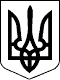 91 СЕСІЯ ЩАСЛИВЦЕВСЬКОЇ СІЛЬСЬКОЇ РАДИ7 СКЛИКАННЯРІШЕННЯ 14.05.2019 р.                                        № 1613с. ЩасливцевеПро проведення земельних торгів у формі аукціонуРозглянувши клопотання директора КП б/в «Арабатська стрілка»  щодо наміру отримання у користування (оренду) земельної ділянки комунальної власності, та з метою організації та проведення земельних торгів у формі аукціону, враховуючи згоду ПРИВАТНОГО ПІДПРИЄМСТВА "СОКІЛ!" на визначення його виконавцем земельних торгів надану листом від 22.08.2018 р. віх. №362, і факт відповідності намірів заявника Генеральному плану забудови села Щасливцеве Генічеського району Херсонської області поєднаного з планами зонування території розвитком рекреаційної зони, керуючись власним рішенням 71 сесії Щасливцевської сільської ради 7 скликання №1131 від 27.07.2017 р. "Про формування переліку земельних ділянок які (або права на які) можуть бути реалізовані на земельних торгах", ст. 12, ч. 1 ст.ст. 122, 135-139 Земельного кодексу України, статей 26, 42, 59 Закону України "Про місцеве самоврядування в Україні", сесія сільської радиВИРІШИЛА:1.Включити до переліку земельних ділянок комунальної власності територіальної громади сіл Щасливцеве, Генічеська Гірка і селище Приозерне (в особі Щасливцевської сільської ради) та/або прав на них, які виставляються на земельні торги окремими лотами, право оренди на 10 років, на земельну ділянку із земель рекреаційного призначення, розташованої по вул. Набережній, 39   в с. Генічеська Гірка Генічеського району Херсонської області, орієнтовною площею 4,2000 га призначену для організації пляжу та рятувального посту (для підприємницької діяльності)  на території Щасливцевської сільської ради (цільове призначення 03.07).2. Визначити що номер лоту з продажу права на земельну ділянку зазначену у пункті 1 цього рішення є тотожним порядковому номеру цієї земельної ділянки у переліку земельних ділянок комунальної власності територіальної громади сіл Щасливцеве, Генічеська Гірка і селище Приозерне (в особі Щасливцевської сільської ради) та/або прав на неї, яка виставляються на земельні торги окремим лотом.3.Визначити виконавцем земельних торгів на права зазначені у пункті 1 цього рішення ПРИВАТНЕ ПІДПРИЄМСТВО "СОКІЛ!" (ідентифікаційний код юридичної особи - 37289486).4.Надати виконавцю земельних торгів зазначеному у пункті 3 цього рішення дозвіл на виготовлення проекту землеустрою щодо відведення земельної ділянки, зазначеної у пункті 1 цього рішення, з метою підготовки права оренди на неї до продажу на земельних торгах.5.Виконавцю торгів зазначеному у пункті 3 цього рішення за власний рахунок (з наступним відшкодуванням витрат переможцем земельних торгів відповідно до частини п’ятої статті 136 Земельного кодексу України) здійснити усі необхідні заходи для забезпечення підготовки лоту до продажу на земельних торгах у формі аукціону права оренди земельної ділянки зазначеної у пунктах 1 цього рішення, у тому числі заходи, пов’язані з державною реєстрацією цієї земельної ділянки у Державному земельному кадастрі, та на підтвердження такої реєстрації від імені Щасливцевської сільської ради отримати відповідний витяг з Державного земельного кадастру.6.Доручити сільському голові Плохушко В.О. на виконання цього рішення укласти з ПРИВАТНИМ ПІДПРИЄМСТВОМ "СОКІЛ!" (ідентифікаційний код юридичної особи - 37289486) відповідний договір про підготовку лоту до проведення земельних торгів.7.Контроль за виконанням даного рішення покласти на постійно діючу комісію Щасливцевської сільської ради з питань регулювання земельних відносин та охорони навколишнього середовища.Сільський голова                                                              В.О.Плохушко91  СЕСІЯ  ЩАСЛИВЦЕВСЬКОЇ СІЛЬСЬКОЇ РАДИ7 СКЛИКАННЯРІШЕННЯ /проект/14.05.2019рс. Щасливцеве                                 № 1608Про надання дозволу на розробку проекту землеустрою щодо відведення в оренду земельної ділянки під розміщення сонячної електростанції          Розглянувши клопотання директора ТОВ «ЕНЕРГОСИВАШ» (ідентифікаційний код юридичної особи 42988356) та надані документи, враховуючи внесення змін до генерального плану забудови с. Щасливцеве, що передбачає зміну місця розташування території для будівництва сонячної електростанції, керуючись ст. 12, 19, 76 Земельного кодексу України та ст. 26 Закону України «Про місцеве самоврядування в Україні» сесія сільської радиВИРІШИЛА:1. Дати   дозвіл ТОВ «ЕНЕРГОСИВАШ» (ідентифікаційний код юридичної особи 42988356) на розробку проекту землеустрою щодо відведення в  оренду строком на 25 років земельної ділянки орієнтовною площею 10.0 га для розміщення, будівництва, експлуатації та обслуговування будівель і споруд об’єктів передачі електричної та теплової енергії (код 14.01) необхідної для будівництва сонячної електростанції в межах с. Щасливцеве  Генічеського р-ну Херсонської області із земель промисловості, транспорту, звʼязку, енергетики, оборони та іншого призначення.2.ТОВ «ЕНЕРГОСИВАШ»  замовити в землевпорядній організації, яка має відповідний дозвіл  на виконання цих робіт  розробку проекту землеустрою щодо відведення в довгострокову оренду  земельної ділянки  зазначеної в п. 1 даного рішення. 3.Контроль за виконанням рішення покласти на комісію з питань регулювання земельних відносин та охорони навколишнього середовища.Сільський голова                                                                   В.ПЛОХУШКО№ рішення Датаприйняття        Назва рішення Строк дії               ВнесеннязмінСкасув.Відміна№ 160114.05.2018Про внесення змін та доповнень до Програми соціально – економічного і культурного розвитку Щасливцевської сільської ради на 2019 рікГолосували:За : всього -  14;   (сільський голова – Плохушко В.О.; депутати – Пуляєва І.В, Дериглазов М.В., Бекіров Р.Д., Остапчук Л.В., Кобець М.М., Челєбієва З.М, Зевадінов М,Е.,  Білозерцева Ю.Є , Неметула Е.М, Степанян Л.Ю, Сенченко І.Ю., Лук’янов А.,О., Боскіна С.В.)Проти : всього -  0Утрималось:всього -  0Депутат Коновалов О.Б. запізнився та участі в голосуванні не приймав.До 31.12.2019№ 1602-/-Про внесення змін до рішення LХХХІІ сесії Щасливцевської сільської ради  VІІ скликання від 22 грудня 2018 року № 1393 « Про сільський бюджет на 2019 рік»Голосували:За : всього -  14;   (сільський голова – Плохушко В.О.; депутати – Пуляєва І.В, Дериглазов М.В., Бекіров Р.Д., Остапчук Л.В., Кобець М.М., Челєбієва З.М, Зевадінов М,Е.,  Білозерцева Ю.Є , Неметула Е.М, Степанян Л.Ю, Сенченко І.Ю., Лук’янов А.,О., Боскіна С.В.)Проти : всього -  0Утрималось:всього -  0Депутат Коновалов О.Б. запізнився та участі в голосуванні не приймав.До 31.12.2019№ 1603-/-Про укладання договорів про передачу іншої субвенції на проведення видатків місцевих бюджетів у 2-19 році.Голосували:За : всього -  14;   (сільський голова – Плохушко В.О.; депутати – Пуляєва І.В, Дериглазов М.В., Бекіров Р.Д., Остапчук Л.В., Кобець М.М., Челєбієва З.М, Зевадінов М,Е.,  Білозерцева Ю.Є , Неметула Е.М, Степанян Л.Ю, Сенченко І.Ю., Лук’янов А.,О., Боскіна С.В.)Проти : всього -  0Утрималось:всього -  0Депутат Коновалов О.Б. запізнився та участі в голосуванні не приймав.До 31.12.2019№ 1604-/-Про виділення коштів Комунальній установі з капітального будівництва об’єктів соціально – культурного і комунального призначення Щасливцевської сільської радиГолосували:За : всього -  14;   (сільський голова – Плохушко В.О.; депутати – Пуляєва І.В, Дериглазов М.В., Бекіров Р.Д., Остапчук Л.В., Кобець М.М., Челєбієва З.М, Зевадінов М,Е.,  Білозерцева Ю.Є , Неметула Е.М, Степанян Л.Ю, Сенченко І.Ю., Лук’янов А.,О., Боскіна С.В.)Проти : всього -  0Утрималось:всього -  0Депутат Коновалов О.Б. запізнився та участі в голосуванні не приймав.До 31.12.2019№ 1605-/-Про дозвіл на передачу в оренду комунального майна протягом 2019 року.Голосували:За : всього -  14;   (сільський голова – Плохушко В.О.; депутати – Пуляєва І.В, Дериглазов М.В., Бекіров Р.Д., Остапчук Л.В., Кобець М.М., Челєбієва З.М, Зевадінов М,Е.,  Білозерцева Ю.Є , Неметула Е.М, Степанян Л.Ю, Сенченко І.Ю., Лук’янов А.,О., Боскіна С.В.)Проти : всього -  0Утрималось:всього -  0Депутат Коновалов О.Б. запізнився та участі в голосуванні не приймав.На строк дії оренди№ 1606-/-Про виправлення технічної помилки у рішенні сільської ради № 1548 від 29.03.2019 р.Голосували:За : всього -  15; одноголосно  (сільський голова – Плохушко В.О.; депутати – Пуляєва І.В, Дериглазов М.В., Остапчук Л.В., Кобець М.М., Челєбієва З.М, Зевадінов М,Е.,  Білозерцева Ю.Є , Неметула Е.М, Степанян Л.Ю, Коновалов О.Б, Сенченко І.Ю., Боскіна С.В. Бекіров Р.Д., Лук’янов А.О) Проти : всього -  0Утрималось:всього -  0№ 1548 від 29.03.2019 р.№ 1607-/-Про затвердження проектів землеустрою щодо відведення та передачі безоплатно у власність земельних ділянокГолосували:За : всього -  13;  (сільський голова – Плохушко В.О.; депутати – Пуляєва І.В, Дериглазов М.В., Остапчук Л.В., Кобець М.М., Челєбієва З.М, Зевадінов М,Е.,  Білозерцева Ю.Є , Неметула Е.М, Степанян Л.Ю, Коновалов О.Б, Сенченко І.Ю., Боскіна С.В.)Проти : всього -  0Утрималось:всього -  0Депутати Бекіров Р.Д., Лук’янов А.О., зробили заяву щодо конфлікту інтересів та участі  в голосуванні не приймалибезстроково№ 1608-/-Про надання дозволу на розробку проекту землеустрою щодо відведення в оренду земельної ділянки під розміщення сонячної електростанції / ТОВ « ЕНЕРГОСИВАШ»Голосували:За : всього -  15; одноголосно  (сільський голова – Плохушко В.О.; депутати – Пуляєва І.В, Дериглазов М.В., Остапчук Л.В., Кобець М.М., Челєбієва З.М, Зевадінов М,Е.,  Білозерцева Ю.Є , Неметула Е.М, Степанян Л.Ю, Коновалов О.Б, Сенченко І.Ю., Боскіна С.В., Бекіров Р.Д., Лук’янов А.О)Проти : всього -  0Утрималось:всього -  0На строк дії оренди№ 1609-/Про затвердження технічної документації із землеустрою щодо встановлення ( відновлення) меж земельної ділянки Голосували:За : всього -  15; одноголосно  (сільський голова – Плохушко В.О.; депутати – Пуляєва І.В, Дериглазов М.В., Остапчук Л.В., Кобець М.М., Челєбієва З.М, Зевадінов М,Е.,  Білозерцева Ю.Є , Неметула Е.М, Степанян Л.Ю, Коновалов О.Б, Сенченко І.Ю., Боскіна С.В. Бекіров Р.Д., Лук’янов А.О)Проти : всього -  0Утрималось:всього -  0безстроково№ 1610-/- Про розгляд заявГолосували:За : всього -  15; одноголосно  (сільський голова – Плохушко В.О.; депутати – Пуляєва І.В, Дериглазов М.В., Остапчук Л.В., Кобець М.М., Челєбієва З.М, Зевадінов М,Е.,  Білозерцева Ю.Є , Неметула Е.М, Степанян Л.Ю, Коновалов О.Б, Сенченко І.Ю., Боскіна С.В. Бекіров Р.Д., Лук’янов А.О)Проти : всього -  0Утрималось:всього -  0безстроково№ 1611-/Про скасування рішень сільської ради, як таких, що втратили чинність та надання дозволу на розробку проекту землеустрою щодо відведення безоплатно у власність земельної ділянкиГолосували:За : всього -  15; одноголосно  (сільський голова – Плохушко В.О.; депутати – Пуляєва І.В, Дериглазов М.В., Остапчук Л.В., Кобець М.М., Челєбієва З.М, Зевадінов М,Е.,  Білозерцева Ю.Є , Неметула Е.М, Степанян Л.Ю, Коновалов О.Б, Сенченко І.Ю., Боскіна С.В. Бекіров Р.Д., Лук’янов А.О)Проти : всього -  0Утрималось:всього -  0безстроково№1612-/-Про внесення змін до п. 2 рішення 33 сесії 6 скликання  № 555від 29.12.2012 « Про надання дозволу на розробку проекту землеустрою щодо відведення безоплатно у власність земельної ділянки для будівництва жилого будинку, господарських будівель і споруд.Голосували:За : всього -  15; одноголосно  (сільський голова – Плохушко В.О.; депутати – Пуляєва І.В, Дериглазов М.В., Остапчук Л.В., Кобець М.М., Челєбієва З.М, Зевадінов М,Е.,  Білозерцева Ю.Є , Неметула Е.М, Степанян Л.Ю, Коновалов О.Б, Сенченко І.Ю., Боскіна С.В., Бекіров Р.Д., Лук’янов А.О)Проти : всього -  0Утрималось:всього -  0безстроковоп. 2  № 555від 29.12.2012№ 1613-/-Про проведення земельних торгів у формі аукціону.Голосували:За : всього -  15; одноголосно  (сільський голова – Плохушко В.О.; депутати – Пуляєва І.В, Дериглазов М.В., Остапчук Л.В., Кобець М.М., Челєбієва З.М, Зевадінов М,Е.,  Білозерцева Ю.Є , Неметула Е.М, Степанян Л.Ю, Коновалов О.Б, Сенченко І.Ю., Боскіна С.В. Бекіров Р.Д., Лук’янов А.О)Проти : всього -  0Утрималось:всього -  0До укладання договору оренди земельної ділянки№ 1614-/-Про передачу земельної ділянки в постійне користування./ КП « МАКС ІНВЕСТ»Голосували:За : всього -  15; одноголосно  (сільський голова – Плохушко В.О.; депутати – Пуляєва І.В, Дериглазов М.В., Остапчук Л.В., Кобець М.М., Челєбієва З.М, Зевадінов М,Е.,  Білозерцева Ю.Є , Неметула Е.М, Степанян Л.Ю, Коновалов О.Б, Сенченко І.Ю., Боскіна С.В. Бекіров Р.Д., Лук’янов А.О)Проти : всього -  0Утрималось:всього -  0безстроково№1615-/-Про присвоєння адреси об’єкту нерухомого майна в с. Щасливцеве.Голосували:За : всього -  15; одноголосно  (сільський голова – Плохушко В.О.; депутати – Пуляєва І.В, Дериглазов М.В., Остапчук Л.В., Кобець М.М., Челєбієва З.М, Зевадінов М,Е.,  Білозерцева Ю.Є , Неметула Е.М, Степанян Л.Ю, Коновалов О.Б, Сенченко І.Ю., Боскіна С.В. Бекіров Р.Д., Лук’янов А.О)Проти : всього -  0Утрималось:всього -  0безстроково№ 1616-/-Про присвоєння адреси об’єкту нерухомого майна с. Щасливцеве по вул.. МорськаГолосували:За : всього -  15; одноголосно  (сільський голова – Плохушко В.О.; депутати – Пуляєва І.В, Дериглазов М.В., Остапчук Л.В., Кобець М.М., Челєбієва З.М, Зевадінов М,Е.,  Білозерцева Ю.Є , Неметула Е.М, Степанян Л.Ю, Коновалов О.Б, Сенченко І.Ю., Боскіна С.В.., Бекіров Р.Д., Лук’янов А.О)Проти : всього -  0Утрималось:всього -  0безстроково№ 1617-/-Про впорядкування адреси земельній ділянці с. Генічеська ГіркаГолосували:За : всього -  15; одноголосно  (сільський голова – Плохушко В.О, Пуляєва І.В, Бекіров Р.Д., Остапчук Л.В., Білозерцева Ю.Є.,  Коновалов О. Б., Неметула Е.М., Кобець М.М., Степанян Л.Ю., Челєбієва З.М, Боскіна С.В Дериглазов М.В. , Зевадінов М. Е., Лук’янов А.О., Сенченко І. Ю.)Проти : всього -  0Утрималось:всього -  0безстроково№ 1618-/-Про розгляд клопотання Круглова О.І.Голосували:За : всього -  14;  (сільський голова – Плохушко В.О.; депутати – Пуляєва І.В, Дериглазов М.В., Остапчук Л.В., Кобець М.М., Челєбієва З.М, Зевадінов М,Е.,  Білозерцева Ю.Є , Неметула Е.М, Коновалов О.Б, Сенченко І.Ю., Боскіна С.В., Бекіров Р.Д., Лук’янов )Проти : всього -  0Утрималось:всього -  1.( Степанян Л.Ю)безстроково№ 1619-/- Про погодження технічної документації із землеустрою щодо об’єднання земельної ділянки та впорядкування орендних відносин.Голосували:За : всього -  14;   (сільський голова – Плохушко В.О.; депутати – Пуляєва І.В, Остапчук Л.В., Кобець М.М., Челєбієва З.М, Зевадінов М,Е.,  Білозерцева Ю.Є , Неметула Е.М, Степанян Л.Ю, Коновалов О.Б, Сенченко І.Ю., Боскіна С.В. Бекіров Р.Д., Лук’янов )Проти : всього -  0Утрималось:всього -  1 ( Дериглазов М.В.)